ПРОГРАММА Дата проведения: «16» декабря 2022 г. Место проведения: webinar.ru  Модератор – Председатель СРО РАМС Ю.В. ШаталоваОбщероссийская общественная организацияАссоциация медицинских сестер РоссииСтавропольское региональное отделение РАМСОнлайн-семинар«Санитарно-эпидемиологический режим: соблюдение установленных правил, нормативов и регламентов»11.45-12.00Техническое подключение12.00-12.10Открытие конференции12.10-12.40Доклад «Инфекционная безопасность и профилактика ИСМП»,Калачева Анастасия Владимировна, врач-эпидемиолог ГБУЗ СК «Пятигорская городская поликлиника»12.40-12.50Дискуссия. Ответы на вопросы слушателей12.50-13.20Доклад «Профилактика особо опасных инфекций»,Дурнова Светлана Геннадьевна,начальник отдела санитарно-эпидемиологического надзора межрегионального управления 101 ФМБА России13.20-13.30Дискуссия. Ответы на вопросы слушателей13.30-13.50Доклад «Профилактика ИСМП в стационарах – основные мероприятия по предотвращению заноса, распространения и выноса возбудителя за пределы лечебного учреждения» Цунаева Виктория Геннадьевна,врач эпидемиолог ГБУЗ СК «Ставропольская краевая клиническая больница»13.50-14.00Дискуссия. Ответы на вопросы слушателей14.00-14.30Доклад «Обращение с эпидемиологическими опасными отходами класса Б и В в лечебных учреждениях»,Осока Ольга Георгиевна,помощник врача эпидемиолога ГБУЗ СК «Пятигорская городская детская больница»14.30 -15.00Финальная дискуссия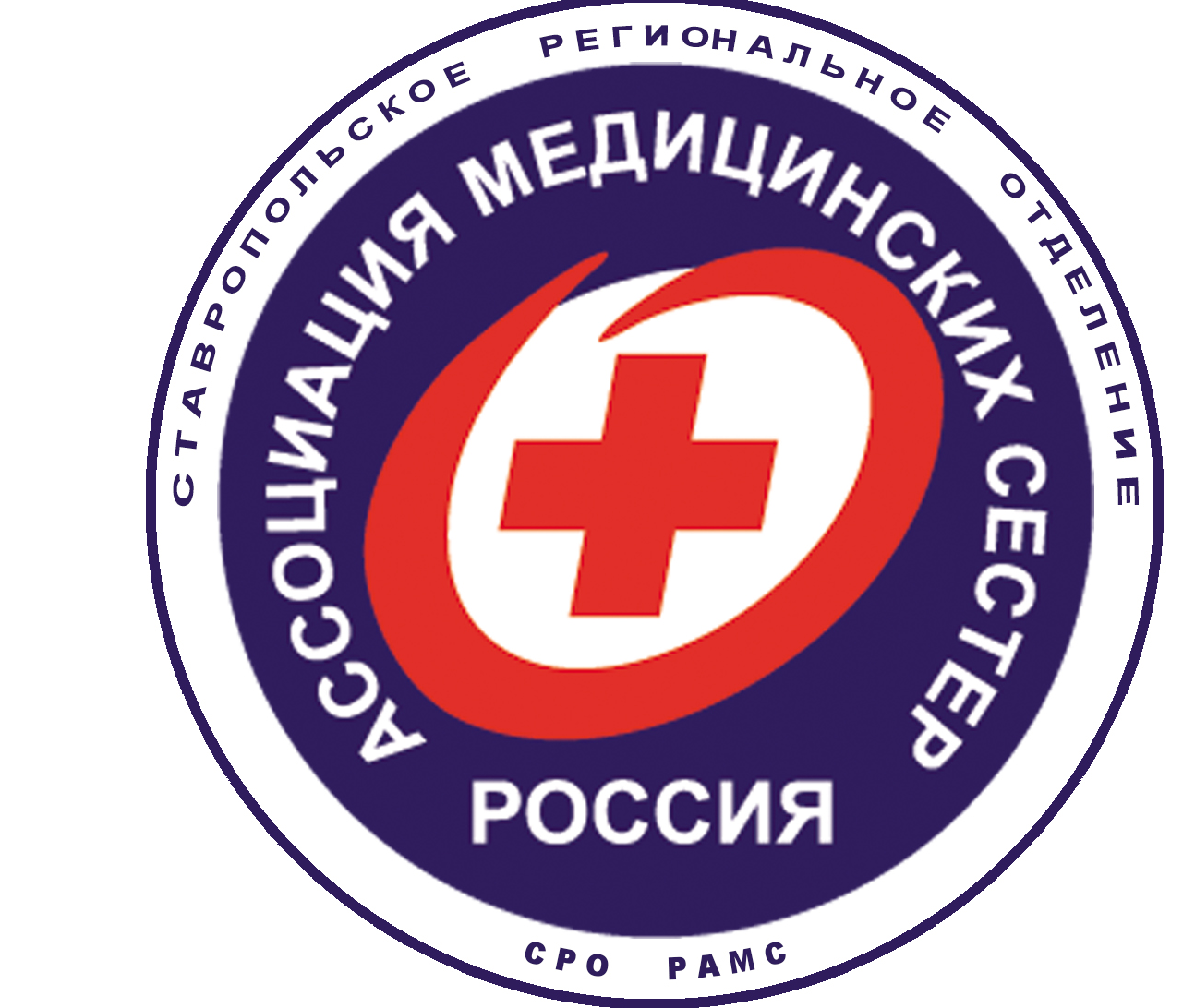 